ANEXO IX - FORMULÁRIO DE RECURSO REFERENTE AO INDEFERIMENTO DA AUTODECLARAÇÃO PRESTADA POR CANDIDATOS NEGROS, PARDOS E INDÍGENASDeclaro estar ciente de que a minha solicitação será analisada pela Comissão de validação de autodeclaração de candidatos negros, pardos ou indígenas.  ________________________(SC), ________ de _________________________ de 20_____                                              Assinatura do Candidato ou do Responsável Legal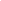 Parecer da Comissão Local do Processo Seletivo do campus:(  ) Deferido.(  ) Indeferido.Justificativa da decisão: 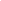 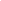 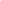 Assinatura dos membros que analisaram o recurso:Nome:Curso para o qual se inscreveu:E-mail:Telefone para contato:Justificativa:NomeAssinatura